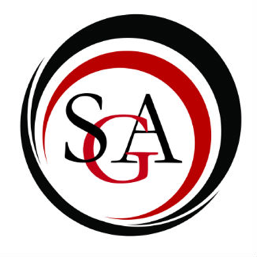 Call to order: 6:02 pmRoll CallApproval of Minutesa. so move: Zhamyab. Second: KatelynPasses Officer ReportsPresident: Seungho LeeI give the floor to our gest, Mansfield University president PattersonPresident PattersonJust left university meeting. Was successful and saw many students come out. Working on a “rent a car” program for students who do not have a car on campus, or for anyone who would like to use it. Q&A is attached at the end of the minutes.Vice President: Tony MastroianniHomecoming parade was a success. Many organizations came out. Game was a success too. This fall, Resident Life is putting on a fall Harvest program involving Treasurer: Leanna HodgeSGA Balance: $94,624.82COF Balance:  $465,653.90Parliamentarian: Zhamya Hampton There will be policy meeting next week.PR Director: Katelyn BlakeI would like to promote the clubs. Please send me flyers that you would like me to share.Secretary: Paige WhitfieldNo report Director of Technology: Ashley DunningStill updating websiteCommittee ReportsUniversity Committee Reports:University Senate:NRAcademic Affairs Committee: NRGeneral Education Subcommittee:NRLibrary Advisory:Apply for North Hall Reward.Academic Planning:We try to help student understand and advocate for their major more.Student Affairs and Admissions Committee:NRAdministrative Affairs and Elections:NRCCSI:Meeting this week.Tech Committee:NRHouse of RepresentativesACDA and PCEMA: NRBSU: NRCommunity Service Club: NRGeoscience Club:NRHistory: NRHSSGA: NRMen for Progress:NRIssa Girls Thing:NRSocial Work Club: NRSVA:NRWNTE:NRSAAC:NRFlashlight:NRTable Tennis:NROld BusinessNew BusinessLeanna: Requests from COFMotion to approve request for KFC Roller skating. Three nights of roller skating event. Would be consecutive in November. $3,500PassesMotion to approve History club’s trip to Japan. No more than $1000 per student. Unspecified amount of money as the number of students that are going to be in attendance is not currently known. Motion to amend request to change amount of funding $10,000Amendment Dies Motion to approve History club’s trip to Japan. No more than $1000 per student. Unspecified amount of money as the number of students that are going to be in attendance is not currently known. PassesZhamyamotion to hear the application of Glen Snyder Senator CommentsFaculty Representative (Dr. Ranney)Faculty Advisor (Dusty Zeyn)Culinary counsel is meeting, RA position open for Spring 2020, 5-10 positions will be available. visit day on Saturday so be sure to wear MU gear. AnnouncementsPublic Q & AAdjournment So move: TonySecond: Katelyn PassesQ&A with President PattersonQ: Who would be able to rent out a car on campus? Would this include clubs? A: Anyone or group that exists on campus Q: Regulations for who can rent a car?A: Considering 18 or older regulationQ: Who is liable if a car would crash? Student’s insurance company?A: Likely the insurance company Q: Three positive/negative things about your time here?A: Positives: Great staff, beautiful area, potential in student growth. Growth: Lack of staff means lack of student funded events/fees, relationship with community, no third con. Q: Route 6 intersection, potential traffic light?A: Plan set in the past to redo campus involving the bulldozing of old buildings, this plan will likely not be followed. However, old resident halls and possibility older academic buildings in the front of campus maybe bulldozed. Although Route 6 is lightly in the hands of the state, the university will look into options for what we can do. Reinforcement of raised crosswalk, small speed bump, designation to make the street more pedestrian friendly. Q: Difficulty for students with handicap to get around campus. Difficult to know when Mountie is running. What can be do?A: Dusty will make note to see that the Mountie schedule should be addressed as it is a contractual question. Mountie application, Wayz, has been said to be on and off. It is a priority to ensure resources are available for students with disabilities to get around campus. Q: Even to decorate around campus, would you and your wife like to help with this program?A: Get in contact with us and we would be happy to helpQ: Any potential accommodations for the bleachers at Van Norman?A: There is a plan to do so, which is cost prohibited at the moment and would take petitioning but there is the idea to do so in the future. Q: What is the possibility of Tennis or soccer in the future?A: Lack of flat ground is an issue. However, after renovations there would likely be space for a tennis court. Q: North hall has renovations currently, is there potential for this regrading other building on campus/A: Changes have been made in North Hall and Elliot somewhat, with student need in the future this will be addressed.Q: Food options for students is a concern, we would appreciate your thoughts on this matterA: Mansfield has better food services the past work’s services. Gets tired of repetitive options, looking into more variety. Making requests or the company which are being met. In the coming years contracting information will be addressed regarding food services. Regarding allergy issues, Dusty will be available to reach out about the concerns. Student advocacy for food allergy problems is helpful. Q: Straughn Hall has received funding from a bid in the past which has seen changes that were approved. About $4,000 worth of finances for Straughn was not used. How may we possibly address this and possibly use the power of presidency to take charge of this.A: First heard of it, will advocate for the issue.